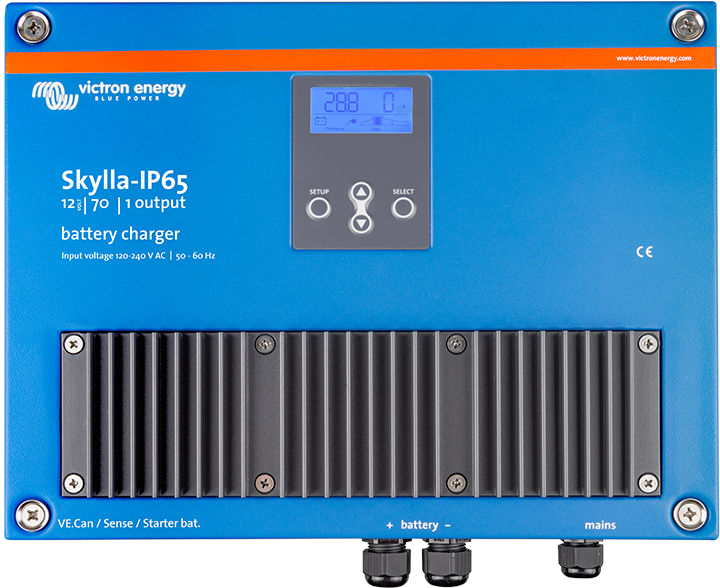 Инструкция по эксплуатации

Зарядные устройства
Skylla-IP65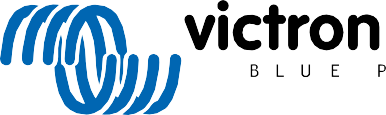 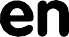 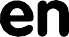 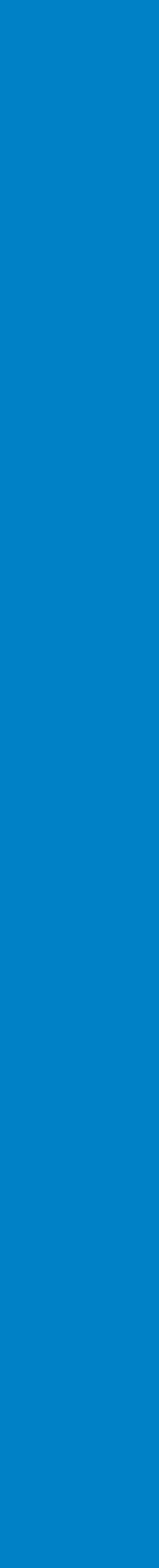 Редакция 00	 1. Инструкции по технике безопасности	ОбщееПожалуйста, сначала прочитайте документацию.Данный продукт разработан и протестирован в соответствии с международными стандартами. Оборудование должно использоваться для назначенного применения только.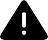 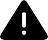 Продукт используется в сочетании с постоянным источником энергии (аккумулятором). Даже если оборудование выключено, опасное электрическое напряжение присутствует на входных и/или выходных клеммах. Всегда отключайте питание от сети переменного тока и батарею перед выполнением технического обслуживания.Продукт не содержит внутренних деталей, обслуживаемых пользователем. Не снимайте переднюю панель, если не отключены электропитание и аккумулятор. Не вводите продукт в эксплуатацию, если не установлены все панели. Все техническое обслуживание должно выполняться квалифицированным персоналом.Никогда не используйте продукт на участках, где могут быть взрывы газа или пыли. Обратитесь к спецификациям, предоставленным производителем батареи, чтобы убедиться, что батарея подходит для использования с этим продуктом.УстановкаПрочитайте инструкции по установке перед началом монтажа.Этот продукт представляет собой устройство класса безопасности I (поставляется с наземным терминалом в целях безопасности). Его входные и/или выходные клеммы переменного тока должны быть снабжены бесперебойным заземлением в целях безопасности. Дополнительная точка заземления расположена на внешней стороне изделия.  Если можно предположить, что защита от заземления повреждена, продукт должен быть выведен из эксплуатации и предотвращен от случайного повторного ввода в эксплуатацию.Убедитесь, что соединительные кабели снабжены предохранителями и автоматическими выключателями. Никогда не заменяйте защитное устройство компонентом другого типа.Перед включением устройства проверьте, соответствует ли доступный источник напряжения параметрам конфигурации продукта, описанным в руководстве.Убедитесь, что оборудование используется в правильных условиях эксплуатации. Никогда не эксплуатируйте его во влажной или пыльной среде.Убедитесь, что вокруг продукта всегда достаточно свободного пространства для вентиляции и вентиляционные отверстия были открыты.Установите изделие в термостойкую среду. Поэтому убедитесь, что в непосредственной близости от оборудования нет химикатов, пластиковых деталей, штор или другого текстиля и т. Д.Транспортировка и хранениеВо время хранения или транспортировки продукта убедитесь, что кабели питания и аккумулятора отключены.Никакая ответственность не может быть принята за ущерб при транспортировке, если оборудование не перевозится в оригинальной упаковке.Хранить продукт в сухой среде; температура хранения должна быть от –20°C до 60°C.Обратитесь к руководству производителя батареи для получения информации о транспортировке, хранении, зарядке, подзарядке и утилизации батареи.	 2. Монтаж и проводка	УстановкаНайдите сухую и хорошо проветриваемую зону для установки зарядного устройства Skylla-IP65 и аккумулятора. Держите длину кабеля между зарядным устройством и батареей менее 6 метров.Зарядное устройство может быть настенным или напольным. Всегда следите за тем, чтобы был хороший обдув воздухом. Это позволит улучшить охлаждение зарядного устройства и продлить срок службы.Настенный монтажУстройство лучше всего монтировать вертикально к стене. Точное расположение монтажных отверстий см. в приложении.ПроводкаВходные отверстия для сетевого кабеля, кабели батареи, кабель заземлениия расположены в нижней части корпуса. Болт 6 мм с левой стороны крепления:	точка заземления  Серый клеммный блок: Внешний датчик напряжения, Внешний датчик температуры, Дистанционное отключение, Пользовательское реле,  
 	Стартер батареи, VE.Direct кабели. Черные кабельные вводы: 2 или 4 шт Основные кабели батареи. Черный кабельный ввод одинарный:       сетевой кабель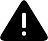 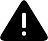 Подключение землиПодключите заземление. Соединения с землей должны быть в соответствии с применимыми стандартами безопасности.На корабле: соединить с землей берега или с корпусом корабля.На суше: подключите к земле сеть. Подключение к земле сети должно осуществляться в соответствии с действующими нормами безопасности.Мобильные приложения (транспортное средство, автомобиль или караван): Подключите к раме транспортного средства.Подключение основного аккумулятораПеред подключением основной батареи к зарядному устройству убедитесь, что зарядное устройство настроено на правильный тип батареи. Минимальное сечение кабеля между основным аккумулятором и зарядным устройством:Максимально возможный кабельный наконечник, который будет проходить через кабельные вводы батареи, имеет размер S6-16. Этот кабельный наконечник подойдет для максимального диаметра кабеля 16 мм2 и поместится на болт M6.Последовательность подключения основной батареи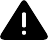 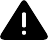 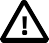 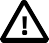 Отключите сетевое питаниеОтсоедините кабели от аккумулятора.Снимите серую крышку на передней панели зарядного устройства, открыв доступ к клеммам.Подключите кабели аккумулятора к зарядному устройству:	плюс (красный) к «+BAT1»;  минус (черный) до "-BAT"Подключите кабели к батарее: 	плюс (красный) к положительному полюсу,  минус (черный) к отрицательному полюсу.Подключите сетевое питание.Последовательность отключения основного аккумулятораОтключите электропитание.Отсоедините кабели аккумулятора от аккумулятора.Снимите серую крышку на передней панели зарядного устройства, открыв доступ к клеммам.Отсоедините аккумуляторные кабели от зарядного устройства.Отсоедините все другие кабели, такие как датчик температуры и/или датчик напряжения, используемый с этой конкретной батареей.Подключение стартера батареяСтартерная батарея должна быть подключена с помощью провода не менее 1,5 мм2 (макс. 6 мм2). Подключите положительный (+) полюс батареи к разъему "Starter battery plus" (см. рисунок 1).Отрицательный полюс стартерной батареи должен быть подключен к соединению зарядного устройства "- BAT".ВЕ. Возможное подключение к  шинеДва VE.Can разъемы шины для обеспечения доступа с помощью панели управления Skylla-i или NMEA 2000.Пользовательское реле, внешний датчик и дистанционное отключениеПроводка этих сигналов должна осуществляться при отключенной от зарядного устройства сети.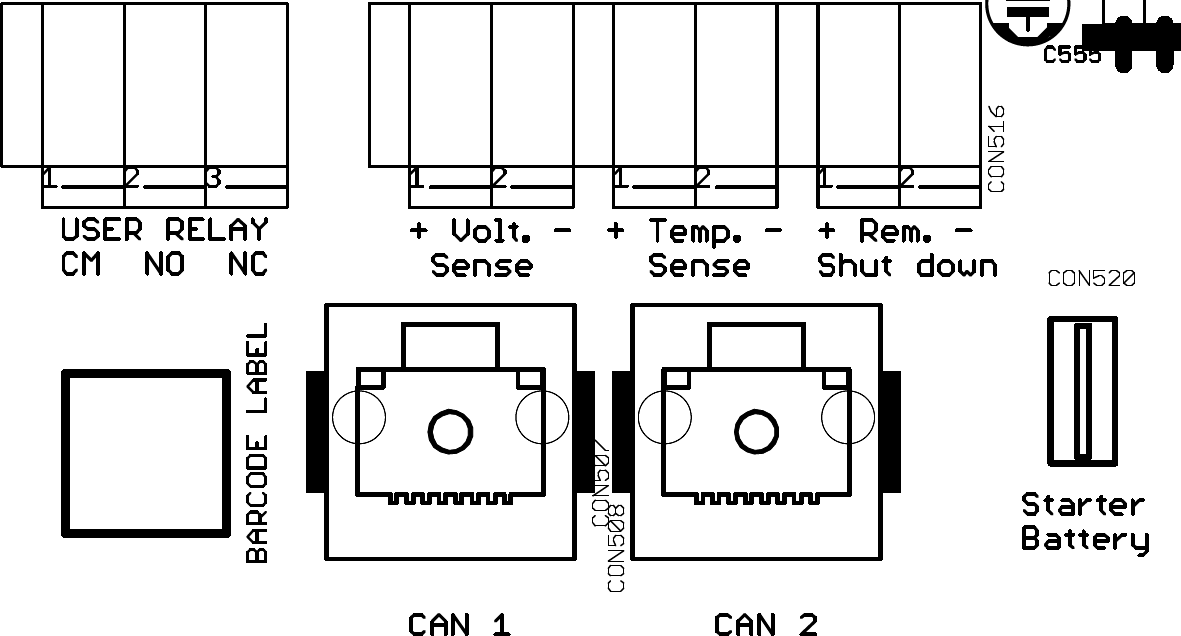 Рисунок 1 Разъемы для измерения внешнего напряжения/температуры, дистанционного выключателя, VE.Can шина и стартерой батареи.Внешний датчик напряженияВнешнее измерение напряжения может использоваться, когда важно точное измерение напряжения батареи, например, высокие зарядные токи в сочетании с длинными кабелями.Чтобы подключить опцию внешнего измерения напряжения, выполните следующие действия:подключите красный провод (0,75мм2) между положительным полюсом батареи и разъемом «+ Вольт. Sense»подключите черный провод (0,75мм2) между отрицательным полюсом батареи и разъемом "- Volt. Sense»Внешний датчик температурыВнешний датчик температуры, поставляемый с зарядным устройством, может быть подключен к этим клеммам для выполнения температурной компенсации зарядки аккумулятора. Датчик электрически изолирован и должен быть подключен к положительному или отрицательному полюсу батареи.  Чтобы подключить датчик температуры, выполните следующие действия:подключите красный провод к разъему "+ Temp.  sense"подключите черный провод к разъему "- Temp. Sense”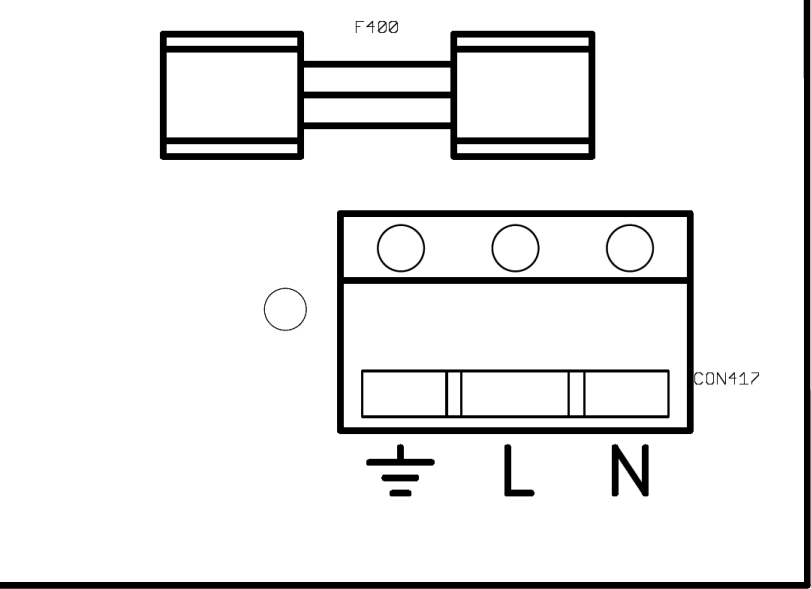 установите датчик температуры на положительном или отрицательном полюсе батареи  проверьте в меню фактическую температуруУдаленное завершение работыПроводка пульта дистанционного отключения требует дополнительного внимания. Поскольку этот вход довольно чувствителен, для этого соединения рекомендуется использовать витые провода.Дистанционное отключение также может быть подключено к опторазъемному соединителю с открытым коллектором: напряжение разомкнутой цепи составляет 5 В, а ток замкнутой цепи составляет <100 мкА.Если дистанционное выключение не подключено, терминалы дистанционного отключения должны быть коротко замыкающимися коротким проводом (как это предусмотрено при доставке зарядного устройства).Подключения пользователей к ретрансляцииПользовательское реле срабатывает при пониженном напряжении батареи (<11,8 В). Функция может быть использована для любого желаемого действия: запуска генератора, подачи сигнала тревоги и т.д.Рейтинги реле можно найти в спецификации.Таблица 1. Режимы релеВКЛ	: CM подключен к NOВЫКЛ	: CM подключен к ЧПУПодключение электросетиПроверьте, подключен ли аккумулятор к зарядному устройству.Снимите серую крышку на передней панели зарядного устройства, чтобы получить доступ к входному разъему переменного тока, см. рисунок 2.Подключите сетевой кабель заземления (зеленый/желтый) к входному разъему переменного тока, клемме.  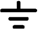 Подключите сетевой нейтральный кабель (синий) к разъему входного разъема переменного тока N.Подключите сетевой кабель (коричневый) к разъему входного разъема переменного тока L.Рисунок 2 Сетевой входной терминал	 3. Управление и регулировка	Если зарядное устройство установлено правильно, оно должно быть настроено в соответствии с подключенной батареей.Чтобы настроить зарядное устройство, включите питание от сети и войдите в меню настройки, нажав «SETUP» в течение трех секунд.Зарядное устройство перейдет в режим ожидания (питание не подается на клеммы аккумулятора), и пользователь может настроить устройство соответствующим образом. Все возможные корректировки приведены в следующей таблице.Меню монитораМеню монитора отображается при подаче питания на зарядное устройство.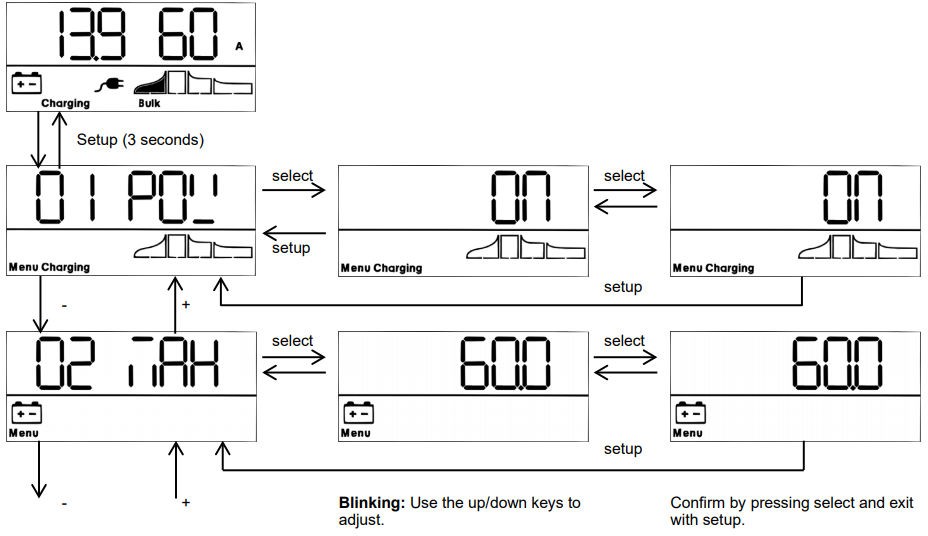 В следующей таблице показаны последовательные строки при прокрутке меню с помощью клавиш вверх/вниз:*1 Показана допустимая температура. "--- " означает отсутствие информации датчика или "Err" означает недопустимые данные датчика.*2 Номер выходного канала отображается в первом сегменте; отображается только в модели с тремя выходами.  *3 Эти элементы видны только при необходимости.*4 После небольшой задержки отображается прокручиваемый текст с описанием ошибки.С помощью клавиш вверх/вниз пользователь может прокручивать меню монитора.Удерживая вверх или вниз в течение трех секунд, вы запустите режим автоматической прокрутки: все пункты меню Monitor будут отображаться в течение 5 секунд. Режим автоматической прокрутки можно выйти, нажав вверх или вниз один раз.Меню настройкиМеню настройки - можно войти, нажав «SETUP» в течение трех секунд.После входа в меню настройки пользователь может прокручивать меню с помощью клавиш вверх/вниз.При выборе вводится пункт меню и отображается текущее значение. С помощью клавиш вверх/вниз пользователь может прокручивать доступные режимы или увеличивать/уменьшать значение.При повторном нажатии кнопки select устанавливается значение/элемент. При нажатии кнопки настройки в ближайшее время вернется в меню настройки.Когда настройка будет завершена, выйдите из меню, нажав «SETUP» еще раз через три секунды.Выбор батареиАлгоритм зарядки зарядного устройства должен соответствовать типу батареи, подключенной к зарядному устройству. В следующей таблице показаны все предопределенные типы батарей, доступные в меню выбора алгоритма зарядки.Режим источника питанияЗарядное устройство может быть настроено на работу в качестве источника питания постоянного тока.В этом режиме зарядное устройство функционирует как источник постоянного напряжения:регулируемое выходное напряжение от 8,0 до 15,9 В (тип 12 В) или от 16,0 до 31,8 В (тип 24 В)максимальный выходной ток 60А (тип 12 В) или 30 А (тип 24 В).Температурная компенсация ((dV/dT)Датчик температуры должен быть подключен к плюсовому или отрицательному полюсу батареи.Температурная компенсация является фиксированной настройкой, см. таблицу и рис. 4, и применяется ко всем состояниям заряда.Датчик температуры должен быть установлен, когда:ожидается, что температура окружающей среды батареи будет регулярно ниже 15 °C или регулярно превышать 30 °CТок заряда превышает 15 А на емкость аккумулятора 100 Ач Температурная компенсация не требуется для литий-ионных аккумуляторов.Power Control – максимальное использование ограниченного береговой мощностиМаксимальный ток сети может быть установлен во избежание прерывания внешнего предохранителя в сетевом питании.	 4. Эксплуатация	Зарядка аккумулятораПосле того, как питание от сети и дистанционное выключение не активны, на дисплее будет показано следующее: Все значки экрана будут видны, чтобы проверить правильность работы дисплея.Задняя подсветка дисплея включена.Далее отобразится номер версии прошивки.Наконец, на экране отображается фактическое состояние:При использовании измерения напряжения отображается фактическое напряжение батареи.  При использовании измерения напряжения отображается фактическое напряжение батареи.  Семиступенчатая кривая заряда для свинцово-кислотных аккумуляторов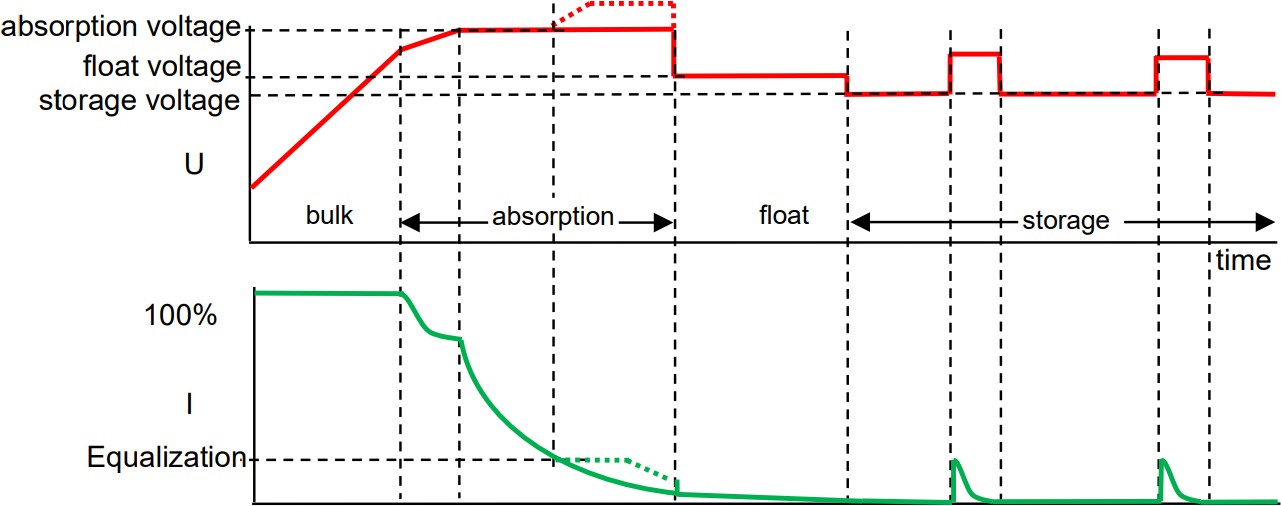 Рисунок 3 Напряжение и ток при различных состояниях зарядки аккумулятора.МассаВводится при запуске зарядного устройства или при падении напряжения аккумулятора ниже 13,2 /26,4 Вольт (из-за большой нагрузки) в течение не менее 1 минуты. Постоянный ток подается до тех пор, пока не будет достигнуто напряжение 14,4 / 28,8 Вольт.Ограничения для батареиЕсли напряжение поглощения установлено выше 14,4/18,8 Вольт, скорость увеличения напряжения свыше 14,4/18,8 Вольт ограничена 7 мВ / 14 мВ в минуту, чтобы предотвратить чрезмерное газообразование.Absorption - ПоглощениеПосле достижения напряжения поглощения зарядное устройство работает в режиме постоянного напряжения.
Автоматическое выравниваниеЕсли для автоматического выравнивания установлено значение «вкл.», за периодом поглощения следует второй период постоянного тока с ограниченным напряжением: см. раздел 3.3. Эта функция позволит зарядить батареи VRLA на все 100%, и предотвратить расслоение электролита в батареях. В качестве альтернативы может быть применено ручное выравнивание.Float – ПлавающийПосле плавающего заряда выходное напряжение снижается до уровня Storage - хранения. Этот уровень недостаточен для компенсации медленного саморазряда батареи, но ограничит потери электролита и коррозию положительных пластин до минимума, когда батарея не используется.Storage - ХранениеПосле поплавкового заряда выходное напряжение снижается до уровня хранения. Этот уровень недостаточен для компенсации медленного саморазряда батареи, но ограничит потери электролита и коррозию положительных пластин до минимума, когда батарея не используется.Еженедельное «обновление» батареиРаз в неделю зарядное устройство будет переходить в режим повторного поглощения в течение одного часа, чтобы «обновить» (т.е. полностью зарядить) аккумуляторЧетырехступенчатая кривая заряда для литий-железо-фосфатных (LiFePo4) аккумуляторов
Bulk – Основной зарядВводится при запуске зарядного устройства или при падении напряжения аккумулятора ниже 13,5 /27,0 Вольт (из-за большой нагрузки) в течение не менее 1 минуты. Постоянный ток подается до достижения напряжения поглощения (14,2  / 28,4 Вольт).Absorption - ПоглощениеПосле достижения напряжения поглощения зарядное устройство работает в режиме постоянного напряжения. Рекомендуемое время составляет 2 часа.Storage - ХранениеПосле поглощения заряда выходное напряжение снижается до уровня хранения. Этот уровень недостаточен для компенсации медленного саморазряда аккумулятора, но позволит максимально продлить срок службы.Еженедельное «обновление» батареиРаз в неделю зарядное устройство будет переходить в режим повторного поглощения в течение одного часа, чтобы «освежить» (т.е. полностью зарядить) аккумулятор. 	 5. Техническое обслуживание	Это зарядное устройство не требует какого-либо специального обслуживания. Однако рекомендуется ежегодная проверка батареи и подключения к сети.Держите зарядное устройство сухим, чистым и свободным от пыли.	 6. Устранение неполадок		7. Температурная  компенсация	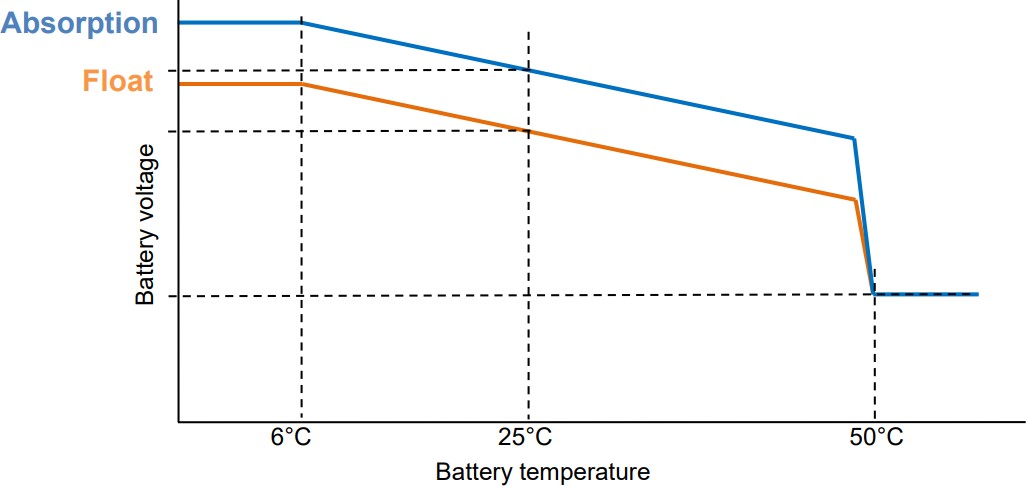 Рисунок 4 График температурной компенсации для поплавковых и абсорбционных напряжений.	 8. Технические характеристики		 9. Индикация ошибки		 10. Размеры	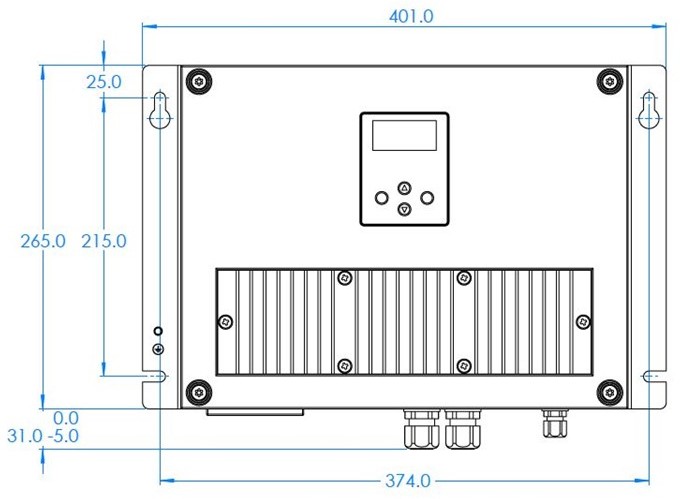 Производитель: Victron Energy B.V. De Paal 35 | 1351 JG AlmerePO Box 50016 | 1305 AA Almere | НидерландыОбщий телефон +31 (0)36 535 97 00Факс: +31 (0)36 535 97 40Электронная почта: sales@victronenergy.comСтрана производства: MalaysiaИмпортер: ООО «Трио», 194017, Санкт-Петербург, проспект Тореза, д. 98, корп. 1,Общий телефон +7 812-653-33-13Электронная почта: tsolar@mail.ruИзготовлен:      	 ЕАСwww.victronenergy.comТип Blame-IP65длина кабеля до 1,5 мдлина кабеля 1,5 м – 6 м12/7010 мм216 мм224/356 мм210 мм2#ОписаниеМеню настройки #0Поведение Skylla-i:включено при зарядке (без погрешности) и напряжение батареи между настройками низкого и высокого напряжения12,13,14 и 151Всегда выключено2Температура высокая > 85 ⁰С)12 и 133Слишком низкое напряжение батареи4Эквализация активная5Присутствует условие ошибки6Температура низкая (< -20 ⁰C)7Слишком высокое напряжение батареи14 и 158Зарядное устройство в Absorption или StoregeОтображаемая информацияИконкиСегментовЕдиницНапряжение батареи / ток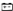 14	0АмперНапряжение батареи14.40ВольтТок заряда аккумулятора0.00АмперТемпература батареи *1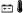  0,--, рр°C/°FТок в сети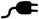 1С	.АмперНапряжение батареи на выходе 1*21                                           14,4ВольтТок заряда аккумулятора 1*21	0,0АмперНапряжение батареи на выходе 2*214.4ВольтТок заряда аккумулятора 2*20.0АмперНапряжение батареи на выходе 3*214.4ВольтОтображаемая информацияИконкиСегментовЕдиницТок заряда аккумулятора 3*20.0АмперПредупреждающее сообщение*3 *4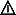 1 nFСообщение об ошибке*3 *4ррЭксплуатация BMS*3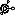 rrПрокрутка текстаИконкиСегментовЕдиницФункция или параметр01 OW R ON OFF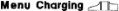 Вкл, Выкл.Переключатель вкл/выкл0  M  IM  M  C  R C RR NT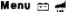 1.0- 0.0AМаксимальный ток заряда0	T M VOLT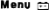 1ВНапряжение системы (только для чтения)04 C   R	L ORIT M1, -ТипАлгоритм зарядки0	OR TION VOLT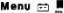 8.0-14.4-1  . ВНапряжение поглощения0 FLO T VOLT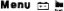 8.0-14.4-1  . ВПоплавковое напряжение08	LI TION VOLT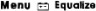 8.0-1  . 1  .ВНапряжение выравнивания0		TOM TIC LI TIONИЗF,	ДОАвтоматическое выравнивание10  M N   L	LI TIONТ РТРучное выравнивание11 R L	MO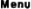 р л. 	08 см.Функция реле1 R L	LOW VOLTЛ 8.0-11.-17.4ВКомплект сигнализации низкого напряжения батареи1 R  L	CL R LOW VOLTL c8.0-1 .0-17.4ВСигнал тревоги низкого напряжения батареи отключен14 R L	I	VOLT8.0-17.1-17.4ВКомплект сигнализации высокого напряжения батареи1 R L	CL R I VOLT8.0-1 .7-17.4ВСигнализация высокого напряжения батареи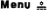 1.0-1 0.0ВВысокопанельный комплект сигнализации напряжения?? 	0-  00Минимальное время закрытия реле (минут)Прокрутка текстаИконкиСегментовЕдиницФункция или параметр20 TEMPERATURE COMPENSATION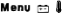 -3.0-2.7-0.0°C мВТемпературная компенсация батареи на ячейку22 BULK TIME PROTECTIONВЫКЛ10AЗащита основного заряда23 MAXIMUM ABSORPTION TIME1.0-8.0 24.0hВремя поглощения - Absorption24 STORAGE MODE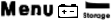 Вкл., Выкл.Режим хранения - Storage25 MAXIMUM FLOAT TIME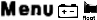 4.0-8.0-24.0hМаксимальное время Float26 REPEATED ABSORPTION TIME0.5-1.0-24.0hВремя повторного поглощения - Absorption27 REPEATED ABSORPTION TIME INTERVAL0.5-7.0-24.0ДеньИнтервал повторного поглощения - AbsorptionLOW TEMPERATURE CHARGE CURRENT0,0-60,0AНизкотемпературный ток заряда29 LOW TEMPERATURE CHARGE CURRENT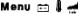 0.0-100.0-0.0AМаксимальный ток заряда ниже низкого температурного уровня (пункт 30)30 CHARGEВЫКЛ-ВКЛФункция часов (запуск в хранилище, если напряжение батареи>>13 В30 LOW TEMPERATURE LEVEL-10.0-5-10.0°СНизкий уровень температуры (для п.29)31 BMS PRESENTBMS y,nBMS Присутствует33 POWER SUPPLY VOLTAGE8.0-12.0-15.9ВНапряжение питания34 INPUT CURRENT LIMIT1с	0.0-12_0AПредел входного тока49 BACKLIGHT INTENSITY0-5-9Интенсивность подсветки50 BACKLIGHT RELAYS ONВЫКЛ_ВКЛАвтоматическое отключение подсветки после 60 секунд51 SCROLL SPEED1-3-5Скорость прокрутки текста52 BuzzerY nЗуммер60 CAN DEVICE INSTANCE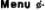 dc	0-255VE.Can Экземпляр устройства61 SOFTWARE VERSION1.00Версия программного обеспечения62 RESTORE DEFAULTSrESEEСброс системы к настройкам по умолчанию63 CLEAR HISTORYCLERrСброс настроек64 LOCK SETUPLOCH н  Y_nНастройка блокировки67 TEMPERATURE UNIT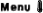 CELC, FAhrЕдиница измерения температуры °C/°F#ОписаниеТип устройстваПоглощение VПоплавок VХранилище VВыравнивание Макс V @% от InomдВ/д ТмВ/° С1Gel Victron long life (OPzV)
Gel exide A600 (OPzV)
Gel MK12 В14.113.813.215.9 @ 6 % макс. 1ч-161Gel Victron long life (OPzV)
Gel exide A600 (OPzV)
Gel MK24 В28.227.626.431.8 @ 6 % макс. 1ч322Настройка по умолчаниюGel Victron deep discharge, Gel Exide A200
AGM Victron deep discharge
Stationary tubular plate (OPzS)
Rolls Marine (flooded), Rolls Solar (flooded)12 В14.413.813.215.9 @ 6 % макс. 1ч-162Настройка по умолчаниюGel Victron deep discharge, Gel Exide A200
AGM Victron deep discharge
Stationary tubular plate (OPzS)
Rolls Marine (flooded), Rolls Solar (flooded)24 В18.827.626.431.8 @ 6 % макс. 1ч-323AGM spiral cell
Rolls AGM12 В14.713.813.215.9 @ 6 % макс. 1ч-163AGM spiral cell
Rolls AGM24 В29.427.626.431.8 @ 6 % макс. 1ч-324PzS tubular plate traction batteries or 

OPzS batteries in cyclic mode 112 В14.113.813.215.9 @ 6 % макс 4ч-164PzS tubular plate traction batteries or 

OPzS batteries in cyclic mode 124 В28.227.626.431.8 @ 6 % макс 4ч-325PzS tubular plate traction batteries or 
OPzS batteries in cyclic mode 212 В14.413.826.415.9 @ 6 % макс 4ч-165PzS tubular plate traction batteries or 
OPzS batteries in cyclic mode 224 В18.827.613.231.8 @ 6 % макс 4ч-326PzS tubular plate traction batteries or

OPzS batteries in cyclic mode 312 В1513.813.215.9 @ 6 % макс 4ч-166PzS tubular plate traction batteries or

OPzS batteries in cyclic mode 324 В3027.626.431.8 @ 6 % макс 4ч-327Lithium Iron Phosphate (LiFePo4) batteries12 В14.2н.а.13.50н.а.07Lithium Iron Phosphate (LiFePo4) batteries24 В28.4н.а.26.7н.а.08Регулируемая: максимальный ток заряда и поглощение, поплавковое, хранение и выравнивание напряжения могут быть изменены в меню настройки12 ВАджАдж.Адж.Adj. @ 6 % макс 4чАдж.8Регулируемая: максимальный ток заряда и поглощение, поплавковое, хранение и выравнивание напряжения могут быть изменены в меню настройки24 ВАдж.Адж.Адж.Adj. @ 6 % макс 4чАдж.9Режим питания12 В12.0н.а.н.а.н.а.09Режим питания24 В24.0н.а.н.а.н.а.0Выходное напряжение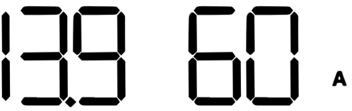 Ток зарядаРежим зарядного устройства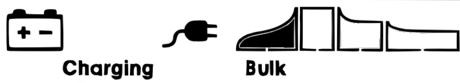 Государство оплатыКогда сетевая вилка мигает, напряжение в сети ниже нормы, а зарядное устройство уменьшает максимальный ток заряда.ПроблемаВозможная причинаРешениеЗарядное устройство не работаетСеть не в порядкеЭлектрическая сеть измерения: 120 - 240 В переменного токаЗарядное устройство не работаетВходные или выходные предохранители неисправныВернуть товар вашему дилеруАккумулятор не полностью заряженПлохое подключение к аккумуляторуПроверьте подключение аккумулятораАккумулятор не полностью заряженВ меню выбран неправильный тип батареи.Выберите правильный тип батареи в меню.Аккумулятор не полностью заряженСлишком высокие потери в кабеляхИспользуйте кабели с большим сечением.Используйте внешнее измерение напряжения.Аккумулятор перезаряжаетсяВ меню выбран неправильный тип батареи.Выберите правильный тип батареи в меню.Аккумулятор перезаряжаетсяАккумуляторный элемент неисправен.Замена батареиСлишком высокая температура батареиПерезарядка или слишком быстрая зарядкаПодключение внешнего датчика температурыОшибка при отображенииСм. раздел 9Проверьте все зарядное оборудование.Проверьте кабели и соединения.Skylla-IP6512/7024/35Входное напряжение (VAC)120 – 240120 – 240Диапазон входного напряжения (VAC) (1)90 – 26590 – 265Максимальный входной ток переменного тока1212Частота (Гц)45-6545-65Коэффициент мощности0,980,98Напряжение заряда «поглощение» (В постоянного тока) (2)Посмотреть таблицуПосмотреть таблицуНапряжение заряда 'поплавковое' (В постоянного тока) (2)Посмотреть таблицуПосмотреть таблицуНапряжение заряда 'хранилище' (VDC) (2)Посмотреть таблицуПосмотреть таблицуЗаряд тока основного битья. (А) (3)7035Ток заряда старт. батареи (А) (4)34Кривая заряда, свинцово-кислотная7 этап адаптивный7 этап адаптивныйРекомендуемая емкость аккумулятора (Ач)350-700150-350Кривая заряда, литий-ионный2 ступени, с управлением включением-выключением или VE.  Управление шиной Can2 ступени, с управлением включением-выключением или VE.  Управление шиной CanДатчик температурыДаДаФункция питанияДаДаПорт удаленного включения-выключенияДа (может быть подключен к Li-Ion BMS)Да (может быть подключен к Li-Ion BMS)Коммуникационный порт шины CANДва разъема RJ45, протокол NMEA2000Два разъема RJ45, протокол NMEA2000Дистанционное реле тревогиDPST AC номинальная мощность: 240 В переменного тока /4 А	постоянного тока: от 4 А до 35 В постоянного тока, от 1 А до 60 Вольт постоянного токаDPST AC номинальная мощность: 240 В переменного тока /4 А	постоянного тока: от 4 А до 35 В постоянного тока, от 1 А до 60 Вольт постоянного токаПринудительное охлаждениеДаДаЗащитаОбратная полярность батареи  (предохранитель)Выход короткого	замыкания	ПерегревОбратная полярность батареи  (предохранитель)Выход короткого	замыкания	ПерегревДиапазон рабочих температурот -20 до 60 °C (полный выходной ток до 40 °C)от -20 до 60 °C (полный выходной ток до 40 °C)Влажность (без конденсации)не более 95 %не более 95 %КОРПУСКОРПУСКОРПУСМатериал и цветсталь; синий, RAL 5012сталь; синий, RAL 5012Подключение к аккумуляторуБолты M6Болты M6Подключение к сетивинтовой зажим 6 мм² (AWG 10)винтовой зажим 6 мм² (AWG 10)Категория защитыСтепень защиты IP65Степень защиты IP65Вес кг (фунты)6 (14)6 (14)Размеры401 х 375 х 265401 х 375 х 265СТАНДАРТЫСТАНДАРТЫСТАНДАРТЫБезопасностьEN 60335-1, EN 60335-2-29EN 60335-1, EN 60335-2-29ЭмиссияEN 55014-1, EN 61000-6-3, EN 61000-3-2EN 55014-1, EN 61000-6-3, EN 61000-3-2ИммунитетEN 55014-2, EN 61000-6-1, EN 61000-6-2, EN 61000-3-3EN 55014-2, EN 61000-6-1, EN 61000-6-2, EN 61000-3-3Выходной ток будет постепенно уменьшаться ниже  110	3) Максимальный ток до 40 °C (100 °F) окружающей среды. Выходной ток В до 50 % при 100 В	снизится до 60 % при 50 °C и до 40 % при 60 °C.В зависимости от типа батареи, выбранной в 	пункте 4) В зависимости от состояния заряда стартерной батареи меню настройки.Выходной ток будет постепенно уменьшаться ниже  110	3) Максимальный ток до 40 °C (100 °F) окружающей среды. Выходной ток В до 50 % при 100 В	снизится до 60 % при 50 °C и до 40 % при 60 °C.В зависимости от типа батареи, выбранной в 	пункте 4) В зависимости от состояния заряда стартерной батареи меню настройки.Выходной ток будет постепенно уменьшаться ниже  110	3) Максимальный ток до 40 °C (100 °F) окружающей среды. Выходной ток В до 50 % при 100 В	снизится до 60 % при 50 °C и до 40 % при 60 °C.В зависимости от типа батареи, выбранной в 	пункте 4) В зависимости от состояния заряда стартерной батареи меню настройки.Номер ошибкиОписаниеВозможная причинаРешение1слишком высокая температура батареиПерезарядка или быстрая зарядкаПроверьте поток воздуха рядом с батареей Улучшите охлаждение окружающей среды. Зарядное устройство автоматически останавливается и возобновляется после охлаждения аккумулятора2слишком высокое напряжение батареиОшибка проводки, или другое зарядное устройство перезаряжаетсяПроверьте все зарядное оборудование.Проверка кабелей и соединений3, 4, 5Временная ошибка смыслаОшибка проводки или сломался датчик температурыПроверьте проводку датчика температуры и если это не поможет заменить датчик температуры6, 7, 8, 9Ошибка измерения напряженияОшибка проводкиПроверьте проводку датчика напряжения.17слишком высокая температура зарядного устройстваТепло, выделяемое зарядным устройством, не удаляетсяПроверьте расход воздуха в шкафу. Улучшите охлаждение.Зарядное устройство автоматически останавливается и возобновляется, как только зарядное устройство остынет.18Внутренняя ошибкаОбратитесь в службу Victron.20время работы зарядного устройства истеклоПосле 10 часов объемной зарядки напряжение батареи все еще не достигло напряжения поглощения.Возможен отказ ячейки или требуется более высокий ток заряда.34Внутренняя ошибкаСвязаться со службой Victron37Нет входного напряжения (только для версии с тремя выходами)Сетевой адаптер снят или входной предохранитель переменного тока неисправенПроверьте наличие сети и предохранителя.65зарядное устройство не отображается во время работыОдно из других зарядных устройств, с которым это зарядное устройство синхронизировалось, отключилось во время работыЧтобы устранить ошибку, выключите и снова включите зарядное устройство.66Несовместимое устройствоЗарядное устройство включено параллельно с другим зарядным устройством, которое имеет другие настройки и / или другой алгоритм зарядкиУбедитесь, что все настройки одинаковы и обновите прошивку на всех зарядных устройствах до последней версии.67Потеряно соединение BMSПотеряно соединение с BMSПроверьте VE.Can кабели. Когда зарядное устройство снова заработает в автономном режиме, перейдите в меню настройки #31 (BMS Present) и установите значение N.113, 114Внутренняя ошибкаОбратитесь в службу Victron.115Ошибка связиПроверка проводки и терминаторов116, 117,118Внутренняя ошибкаОбратитесь в службу Victron.119Недопустимые настройкиВосстановление значений по умолчанию в меню настройки #62.